«Леденево орта мектебі» КММ «Мамлют ауданының білім бөлімі»КММ «Солтүстік Қазақстан облысы әкімдігінің білім басқармасы» КММСценарий «Посвящение в 5-классники»Подготовила и провела:зам.директора по ВРБейсекеева А.Е.2021 г.Конкурсная программа «Посвящение в пятиклассники»(октябрь 2021г. 5 класс – 13 человек)Цель: сплочение классного коллектива.Задачи: 
развитие творческих способностей;
раскрытие индивидуальности участников;
развитие коммуникативных навыков;формирования умения высказывать свое мнение.Ход мероприятия:Ведущий: Добрый день, уважаемые пятиклассники, педагоги и гости нашего праздника! Сегодня мы собрались, чтобы отметить торжественное событие: посвящение вчерашних учеников начальной школы в пятиклассники.ведущая(1): 1 сентября вы перешли из начальной школы в среднюю – совершенно новую и незнакомую для вас. Прошел месяц, вы немного привыкли к новой обстановке, и сегодня мы проверим, насколько вы повзрослели и достойны ли вы гордого звания «Пятиклассник».Вы немного повзрослели, поумнели вы чуть-чуть.И на новой карусели вы продолжили свой путь.
И явился перед вами целый полк учителей,И науки, как цунами, закружили вас быстрей.
И сегодня важный праздник!Сердце бьётся в маленькой груди.Ты уж не шалун и не проказник –Все твои забавы позади.
Это в жизни новая дорога!Долгий и порой нелёгкий путь!Будет светлых праздников так много,Только этот праздник не забудь!Ведущий: Дорогие ребята, вы проучились почти месяц в пятом классе. Но это не значит, что вы стали настоящими пятиклассниками. Чтобы ими стать, надо пройти посвящение. И сегодня у вас есть замечательная возможность продемонстрировать свои таланты, знания и умения. И можете претендовать на гордое звание «Ученик 5 класса». Давайте поприветствуем наших 5-классников!Деление на командыДетям выдаются части изображения, и они должны найти детей, у которых есть другие части этого изображения. В результате получается 2 команды1 конкурс «Строй»КОЛЛЕКТИВНЫЙ конкурсНеобходимо по сигналу учителя каждой команде построиться:1. по росту2. по цвету волос (от светлых до тёмных)Кто быстрее?Вы можете легко и быстро построиться по росту (начиная с самого высокого), по дате рождения (начиная с первого числа), по цвету волос (начиная с самого светлого), по цвету волос, но сделать это молча. по цвету волос, начиная от самых темных; по дате рождения; по размеру обуви, начиная с самого большого; по первой букве фамилии в обратном алфавитному порядке.
Этот конкурс показал нам, что вы – дружные ребята!2 Конкурс А сейчас вашему вниманию будет представлены слова  по математике. За три минуты вы должны решить предложенные вам задания.Прочтите слова:Смор1 а (смородина),по2л (подвал),па3от (патриот),с3ж(стриж),пу100(пусто),ка100рка (касторка),40оножка (сороконожка),40а (сорока).3 Конкурс НАРИСУЙ-КАВ нашем классе работают учителя русского языка и литературы, математики, естествознания, истории, физкультуры, музыки.Каждая команда получит конверт, в котором вы найдете листок с фамилией, именем, отчеством учителя, портрет которого вы должны нарисовать.(После выполнения задания каждая команда показывает свой портрет, остальные участники отгадывают, кто был нарисован).4 ИНТЕЛЛЕКТУАЛЬНЫЙ конкурс.Дед, баба, внучка, жучка, кошка и мышка тянули-тянули репку и наконец вытянули. Сколько глаз увидели репку? (12)Кузнец подковал тройку лошадей. Сколько подков ему пришлось сделать? (12)Один ослик нес 10 кг сахара, а другой – 10 кг ваты. У кого поклажа была тяжелее? (Одинаковая – 10 кг.)Наступил долгожданный декабрь. Погода стояла хорошая. У нас в саду сначала зацвели две сливы, а потом три яблони. Сколько деревьев зацвело? (Нисколько: в декабре деревья не цветут.)Около столовой, где обедали лыжники, было воткнуто 20 лыж и 20 палок. Сколько лыжников ходило в поход? (10)По морю плыли 9 акул. Они увидели косяк рыб и нырнули в глубину. Сколько акул осталось в море? (9)В комнате – четыре угла. В каждом углу сидит по кошке. Напротив каждой кошки – еще три кошки. Сколько всего кошек в комнате? (4)Сколько лет рыбачил старик из “Сказки о рыбаке и рыбке” прежде, чем ему попалась рыбка? (30 лет и 3 года.)Сколько героев в сказке “Курочка Ряба”? (4)5 КВАДРАТНЫЙ конкурс.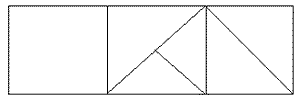 Задание – сосчитать: сколько на рисунке треугольников (7);6 КОНКУРС “ТАЛАНТЫ”.Всей командой исполнить песню. Кто дружнее и лучше?7 ЛАСКОВЫЙ конкурс.Команды по очереди называют ласковые слова, обращаясь к своим соперникам. Из игры выбывает та команда, которая собьётся первой. Затем игра продолжается между двумя оставшимися командами, но ласковые слова заменяются на вежливые.8 Конкурс ИЗБУШКА.Команде предлагается за 5 минут создать самую оригинальную избушку на курьих ножках, используя как можно меньше ног (можно пользоваться любыми средствами и способами). 9 конкурс «Все на борт»Ваша задача уместиться всей командой на площадке. Нужно убрать обе ноги от земли, и удержаться минимум пять секунд.10  конкурс «Между двух огней»Дети получает определенное количество шаров. Задача участников – пока звучит музыка, перекинуть их на сторону противников. Проблема в том, что соперники возвращают их обратно! Как только закончится мелодия, подсчитывают количество шаров у каждой команды. Победит та, у которой их будет меньше.11 конкурс «Волшебные калоши»Из пластиковых пятилитровых бутылок делаются калоши. Участники команды, по очереди надевая калоши, бегу до флажка, снимают калоши, в руках несут обратно. Победитель кто быстрее выполнит задание12 конкурс «Фрукт»На определённом расстоянии от команд расположены тарелки с фруктом, разрезанным на равные дольки (по количеству участников), например, яблоко или груша. Каждый участник подбегает к тарелке, съедает кусочек и бежит обратно, затем бежит второй участник и так до последнего. Команда, которая быстрее закончит эстафету и скушает свой фрукт, победит.Ведущий: Молодцы! Вы прошли все испытания и доказали что вы готовы к посвящению в пятиклассники! Прошу всех встать! К принятию торжественной клятвы школьника приготовиться!Клятва:Я, ученик 5 класса, торжественно обещаю:Приходить в школу до того, как учитель сделает опрос домашнего задания.Клянусь!
Беречь нервы родителей, а поэтому учиться... учиться и учиться!!!Клянусь!Любить, уважать и беречь своего драгоценного классного руководителя во избежание порчи ее нервной системы и психического здоровья.Клянусь!Сохранять и поддерживать дружественные отношения в классе, ибо только так можно стать настоящим классом!!!Клянусь!Прилично вести себя в столовой, ибо мы являемся примером для младшего и неразумного поколения.Клянусь!Не обижать учителей-предметников, ибо воздастся нам все это на экзаменах.Клянусь!Ходить в школу прилично одетыми, дабы не вводить противоположный пол в транс, а учительский состав в шок.Клянусь!Забыть во время уроков, как выглядит свой собственный мобильный телефон.Клянусь!Беречь классное имущество, дабы было на чем и за чем сидеть нашим последователям.Клянусь!Сохранять здоровый дух и здоровое тело для того, чтобы к выпускному вечеру выглядеть на все 100%, а не на все 100 лет.Клянемся!клянемся!клянемся!Ведущий: Вот теперь вы настоящие пятиклассники! И в завершение нашего праздника предлагаю вам написать письмо в будущее. Пожелания выпускникам 2027г., т. е. самим себе.Ребята, дружбу крепкую свою
В 5 класс возьмите
И на долгие года
Каждый сохраните!
Как всегда "один за всех"
Будьте вы в ответе,
Вот тогда все скажут вам
Вот такие дети!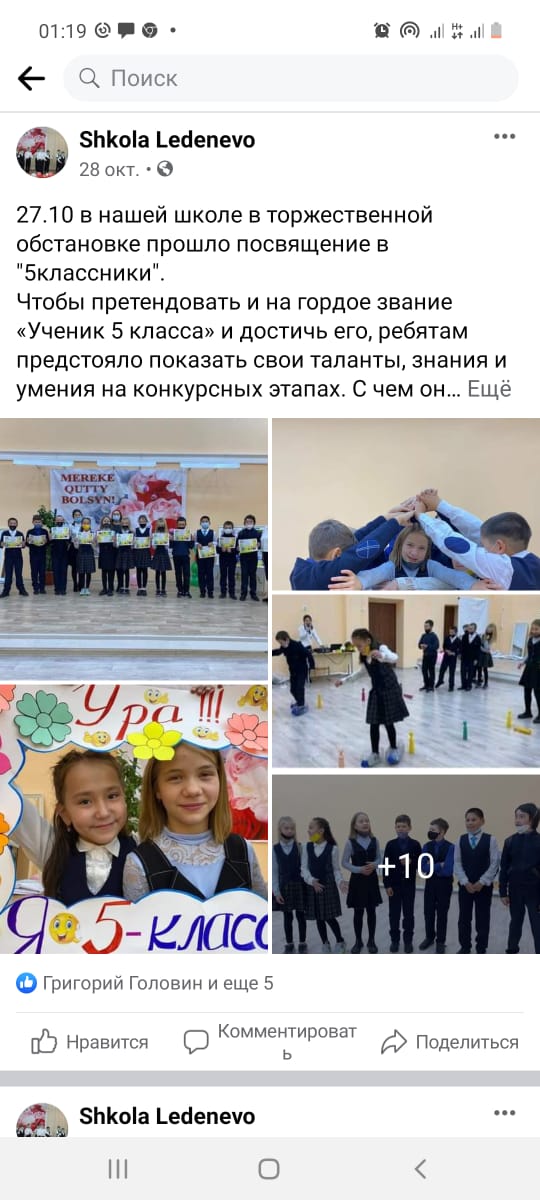 